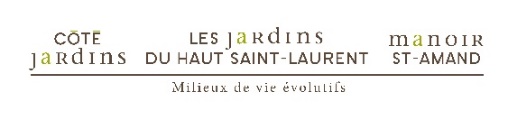 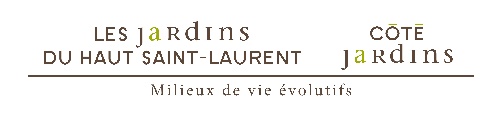 ParticularitésRTMHPLundi1er octobreDînerPotage au panais●●●●●Lundi1er octobreDînerPâté chinois●●●Lundi1er octobreDînerFoie de veau, sauce moutarde●●Lundi1er octobreDînerP. de terre purée●●●●Lundi1er octobreDînerMacédoine de légumes●●●Lundi1er octobreDînerSalade betteraves●●Lundi1er octobreDînerMousse aux fraises●●●●●Lundi1er octobreSouperSoupe bœuf et anneaux●●●Lundi1er octobreSouper Porc aux fines saveurs●●●Lundi1er octobreSouperCrêpes au sirop et cheddar●●●Lundi1er octobreSouperP. de terre purée●●●●Lundi1er octobreSouperLégumes cocktail●●●Lundi1er octobreSouperCrème aux fruitss/cons. mixte : non permis●●●Mardi1er octobreDînerSoupe bœuf et étoiles●●●Mardi1er octobreDînerSalade de crevettes et fusillis●●Mardi1er octobreDînerPoulet BBQ avec frites●●●Mardi1er octobreDînerP. de terre purée●●●●Mardi1er octobreDînerSalade de chou●●Mardi1er octobreDînerCarottes ●●●Mardi1er octobreDînerDélice à l’ananas de Mme Lacasse●●Mardi 1er octobreSouperCrème potagère●●●●●Mardi 1er octobreSouperSteak hachée sauce au vin rouge et aux oignons●●●Mardi 1er octobreSouperOmelette forestière (champignons)●●●Mardi 1er octobreSouperP. de terre purée●●●●Mardi 1er octobreSouperLégumes parisiens●●●Mardi 1er octobreSouperGâteau au fromage●●●Mardi 1er octobreSouperMercredi1er octobreDînerSoupe aux tomates et aux coquillesMCF : juste bouillon●●●Mercredi1er octobreDînerLinguine au tofu sauce arrabiata de Jessica●●●Mercredi1er octobreDînerPâté à la viandeM : pas de rebord de croûte●●●Mercredi1er octobreDînerP. de terre purée●●●●Mercredi1er octobreDînerMarinade●●Mercredi1er octobreDînerMélange de légumes●●●Mercredi1er octobreDînerCarré au citron et noix de coco●●Mercredi1er octobreSouperCrème aux fines herbes●●●●●Mercredi1er octobreSouperCroquette de pois chiches sauce tzatziki (au concombre)●●●Mercredi1er octobreSouperCôtelettes de porc marinara●●●Mercredi1er octobreSouperP. de terre purée●●●●Mercredi1er octobreSouperJardinière de légumes●●●Mercredi1er octobreSouperDesserts variésM : voir desserts permis●●●Mercredi1er octobreSouperJeudi1er octobreDînerSoupe poulet et nouilles●●●Jeudi1er octobreDînerHot hamburger et p. d. terre rissolées●●●Jeudi1er octobreDînerQuiche au choix du chefM : pas de rebord de croûte●●●Jeudi1er octobreDînerP. de terre purée à la ciboulette ●●●●Jeudi1er octobreDînerPois verts●●●Jeudi1er octobreDînerGâteau à la mandarineH : écrasé à la fourchette avec lait/crème●●●●Jeudi1er octobreDînerLégende       R : régulière  T : tendre  M : molle   MCF : molle coupée fin  H : hachée   P : purée   ● : permisLégende       R : régulière  T : tendre  M : molle   MCF : molle coupée fin  H : hachée   P : purée   ● : permisLégende       R : régulière  T : tendre  M : molle   MCF : molle coupée fin  H : hachée   P : purée   ● : permisLégende       R : régulière  T : tendre  M : molle   MCF : molle coupée fin  H : hachée   P : purée   ● : permisLégende       R : régulière  T : tendre  M : molle   MCF : molle coupée fin  H : hachée   P : purée   ● : permisLégende       R : régulière  T : tendre  M : molle   MCF : molle coupée fin  H : hachée   P : purée   ● : permisLégende       R : régulière  T : tendre  M : molle   MCF : molle coupée fin  H : hachée   P : purée   ● : permisLégende       R : régulière  T : tendre  M : molle   MCF : molle coupée fin  H : hachée   P : purée   ● : permisParticularitésRTMHPJeudi1er octobreSouperVelouté de brocoli●●●●●Jeudi1er octobreSouperPoulet à la King sur petit pain grilléM : pas de pain grillé●●●Jeudi1er octobreSouperPoires au goberge ●●Jeudi1er octobreSouperP. de terre purée●●●●Jeudi1er octobreSouperSalade de carottes et raisins●●Jeudi1er octobreSouperLégumes romanesco●●●Jeudi1er octobreSouperPouding chômeur à l’érableH : écrasé à la fourchette avec lait/crème●●●●Vendredi1er octobreDînerSoupe aux poiss/cons. mixte : non permis●●●Vendredi1er octobreDînerBouilli et p.t. vapeurH : p. d. t. vapeur écrasée à la fourchette avec corps gras permis●●●Vendredi1er octobreDînerLasagne végétarienneM : pas de fromage●●●Vendredi1er octobreDînerP.t. en purée ●●●●Vendredi1er octobreDînerMacédoine ●●●Vendredi1er octobreDînerSalade verteT : pas de concombre avec pelure●●Vendredi1er octobreDînerTarte aux raisins●●●Vendredi1er octobreSouperPotage crécy (carotte)●●●●●Vendredi1er octobreSouperParmentier de lentilles à la courge butternut●●●Vendredi1er octobreSouperSandwich grillé aux œufs●●Vendredi1er octobreSouperP. de terre purée●●●●Vendredi1er octobreSouperSalade d’orzo●●Vendredi1er octobreSouperMélange de légumes●●●Vendredi1er octobreSouperGelée au yogourt et cerise●●●●Samedi1er octobreDînerSoupe minestroneMCF : juste bouillon●●●Samedi1er octobreDînerFilet de porc et romarin●●●Samedi1er octobreDînerCari de veau●●●Samedi1er octobreDînerP. de terre purée●●●●Samedi1er octobreDînerRiz au safran●●●Samedi1er octobreDînerLégumes du jour●●●Samedi1er octobreDînerCarré aux dattesM : avec lait/crème●●●Samedi1er octobreSouperCrème de champignons●●●●●Samedi1er octobreSouperCroquettes aux fruits de mer●●●Samedi1er octobreSouperPain de viande sauce tomate●●●Samedi1er octobreSouperP. de terre au romarin ●●●●Samedi1er octobreSouperMacédoine ●●●Samedi1er octobreSouperGâteau forêt noire●●●Samedi1er octobreSouperDimanche1er octobreDînerCrème de légumes●●●●●Dimanche1er octobreDînerÉmincé de poulet mariné sur riz pilafM : riz permis●●Dimanche1er octobreDînerBoulettes suédoises●●●Dimanche1er octobreDînerP. de terre et courge purée ●●●●Dimanche1er octobreDînerMélange de légumes●●●Dimanche1er octobreDînerGâteau aux carottes●●●Dimanche1er octobreDînerDimanche1er octobreSouperSoupe légumes et rizMCF : juste bouillon●●●Dimanche1er octobreSouperRavioli à la viande sauce tomate●●●Dimanche1er octobreSouperJambon rôti à l'érable●●●Dimanche1er octobreSouperP. de terre purée assaisonnée●●●●Dimanche1er octobreSouperHaricots verts●●●Dimanche1er octobreSouperDesserts assortisM : voir desserts permis●●●Dimanche1er octobreSouperLégende       R : régulière  T : tendre  M : molle   MCF : molle coupée fin  H : hachée   P : purée   ● : permisLégende       R : régulière  T : tendre  M : molle   MCF : molle coupée fin  H : hachée   P : purée   ● : permisLégende       R : régulière  T : tendre  M : molle   MCF : molle coupée fin  H : hachée   P : purée   ● : permisLégende       R : régulière  T : tendre  M : molle   MCF : molle coupée fin  H : hachée   P : purée   ● : permisLégende       R : régulière  T : tendre  M : molle   MCF : molle coupée fin  H : hachée   P : purée   ● : permisLégende       R : régulière  T : tendre  M : molle   MCF : molle coupée fin  H : hachée   P : purée   ● : permisLégende       R : régulière  T : tendre  M : molle   MCF : molle coupée fin  H : hachée   P : purée   ● : permisLégende       R : régulière  T : tendre  M : molle   MCF : molle coupée fin  H : hachée   P : purée   ● : permis